Риски: порядок привлечения дистанционного работника к работе в выходной день зависит от того как прописан в трудовом договоре его режим рабочего времени и времени отдыха.В консультации представитель региональной ГИТ напоминает, что режим рабочего времени и времени отдыха дистанционного работника устанавливается им по своему усмотрению, если иное не предусмотрено трудовым договором о дистанционной работе (ч. 1 ст. 312.4 ТК РФ).При этом выходные дни (еженедельный непрерывный отдых) должны предоставляться всем работникам, в том числе и дистанционным, ведь на них распространяются нормы ТК РФ. Продолжительность еженедельного непрерывного отдыха не может быть менее 42 часов. При пятидневной рабочей неделе работникам предоставляются два выходных дня в неделю, при шестидневной рабочей неделе - один выходной день (ст.110 и  ч. 1 ст. 111 ТК РФ). Исходя из вышеизложенного, порядок привлечения дистанционного работника к работе в выходной день зависит от того, прописан в его трудовом договоре режим рабочего времени или нет.Трудовым договором не установлен режим рабочего времени и времени отдыха дистанционного работникаВ таком случае работник определяет их по своему усмотрению, в том числе в каком порядке использовать выходные дни. По мнению эксперта, у работодателя нет необходимости отдельно оформлять работу дистанционного работника в выходной день, а также производить ее оплату в повышенном размере.Трудовым договором установлен определенный режим рабочего времени и времени отдыха дистанционного работникаВ этом случае на работника полностью распространяются положения ст. ст. 113, 153 ТК РФ, регламентирующие порядок привлечения к работе в выходные дни и ее оплаты. То есть,  для привлечения дистанционного работника к работе в выходной день от него необходимо путем обмена электронными документами получить согласие на указанную работу, ряд категорий работников необходимо также ознакомить с их правом отказаться от работы в выходной день. Далее работодатель издает приказ о привлечении дистанционного работника к работе в выходной день, который направляется такому работнику в виде электронного документа. Оплата работы в выходной день производится в общем порядке – или в двойном размере, или по желанию работника в одинарном размере с предоставлением дополнительного дня отдыха.Калужская областная организация Профсоюза работников народного образования и науки РФ Тел.факс: 57-64-69,  prokaluga@mail.ruКалуга, сентябрь, 2020https://www.eseur.ru/kaluga/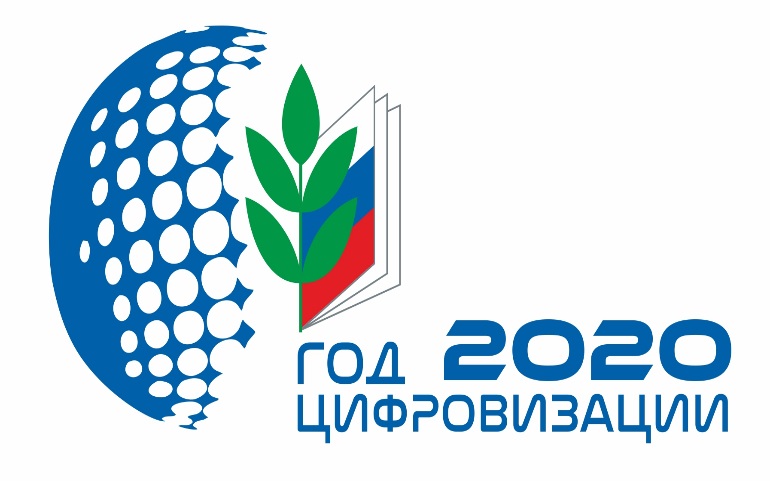 